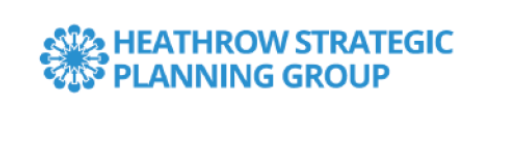 HSPG Mini-Summit Thursday 27th January 13:00 to 15:00. Location – Teams Video ConferenceMicrosoft Teams meeting Join on your computer or mobile app Click here to join the meeting AgendaWelcome – Cllr Matt Furniss, Cabinet Member for Transport and Infrastructure, Surrey County CouncilHeathrow Airport Limited business update.  Becky Coffin, Director of Communities and Sustainability, Heathrow Airport Limited.  Update on Current business environment, CAA and Business Plan for H7, Airspace ChangeHeathrow 2.0 refreshLocal Recovery Forum update, Council for Independent Scrutiny of Heathrow.Focus on the Heathrow Resource Challenge.  Poorvi Patel, Head of Education, Employment and Skills. Heathrow Airport LimitedHSPG – Reflections from 2021/22 and priorities for 2022/23.  (Mark Frost, HSPG)Update on Delivering a Net-Zero Heathrow sub-regionCarbon Insetting workshop and next steps (Laurence Oakes-Ash, Co-Founder and CEO City Science)Update on Local Area Energy Planning (LAEP) process for HSPG area. (Ajit Bansal, Chair Environment and Airspace Change Working group & Programme Manager – Climate Emergency and Environmental Strategy LB Hounslow)Wider HSPG Rapid Roundup (Mark Frost, HSPG Working Group Leads)Final thoughts, AOBClose.  Next HSPG mini-summit 18/05/2022 1-3pm